 Ҡ  А Р А Р                                                                                                     РЕШЕНИЕ Об участии сельского поселения Базлыкский сельсовет муниципального района Бижбулякский район Республики Башкортостан в Программе поддержки местных инициатив (ППМИ)           Заслушав главу сельского поселения Базлыкский сельсовет муниципального района Бижбулякский район Республики Башкортостан Васильева Юрия Александровича Совет депутатов сельского поселения Базлыкский сельсовет муниципального района Бижбулякский район Республики БашкортостанРЕШИЛ:1. Информацию главы сельского поселения по участию в Программе поддержке местных инициатив поддержать. 2.   Принять участие в Программе поддержки местных инициатив.3.  Обнародовать настоящее решение на информационном стенде в здании администрации	сельского поселения Базлыкский	сельсовет муниципального района Бижбулякский район Республики Башкортостан по адресу: 452052, Республика Башкортостан, Бижбулякский район, с. Базлык, ул. Центральная, д.168а, и разместить на официальном сайте администрации	сельского	поселения	Базлыкский	сельсоветмуниципального района Бижбулякский район Республики Башкортостан https://bazlyk.ru в информационно - телекоммуникационной сети «Интернет».4. Настоящее решение вступает в силу с момента его официального обнародования.Глава сельского поселения                                                 Ю.А.Васильевс. Базлыкот 19 ноября 2023 года№ 19/02-29Башҡортостан РеспубликаhыБишбyлtк районымуниципаль районыБазлыk ауыл советыауыл билtмthеСОВЕТЫ452052, БР, Бишбyлtк районы,                    Базлыk ауыл,Yзtk урамы,168 а8(347) 43-2-41-65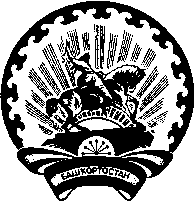 Республика Башкортостанмуниципальный районБижбулякский районСОВЕТсельского поселенияБазлыкский сельсовет452052, РБ, Бижбулякский район,село Базлык, ул.Ценральная,168 а8(347) 43-2-41-65